
АДМИНИСТРАЦИЯ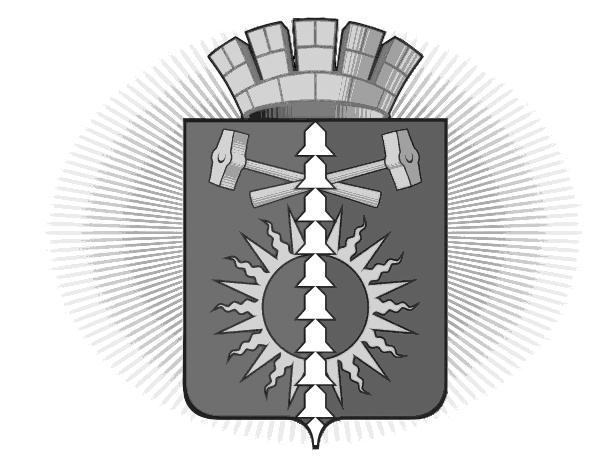 ГОРОДСКОГО ОКРУГА ВЕРХНИЙ ТАГИЛП О С Т А Н О В Л Е Н И Еот «22» января 2016г.  № 57город Верхний ТагилОб утверждении административного регламента«Предоставление земельных участков бесплатно в собственность для индивидуального жилищного строительства»В соответствии с Федеральным законом от 06.10.2003 № 131-ФЗ (ред. от 28.11.2015) «Об общих принципах организации местного самоуправления в Российской Федерации», Федеральным законом от 27.07.2010 № 210-ФЗ (ред. от 13.07.2015) «Об организации предоставления государственных и муниципальных услуг», Постановлением Администрации городского округа Верхний Тагил от 12.04.2011 № 208 «О Порядке разработки, проведения экспертизы и утверждения административных регламентов предоставления муниципальных услуг в городском округе Верхний Тагил»,  руководствуясь Уставом городского округа Верхний Тагил,ПОСТАНОВЛЯЮ:Утвердить Административный регламент предоставления муниципальной услуги «Предоставление земельных участков бесплатно в собственность для индивидуального жилищного строительства» (прилагается).Разместить настоящее Постановление в сети Интернет на официальном сайте городского округа Верхний Тагил http://go-vtagil.ru.Контроль за исполнением настоящего постановления возложить на заместителя главы администрации по жилищно-коммунальному и городскому хозяйству Ю.В. Прокошина.Глава городского округа                                                           Верхний Тагил                                                                        С.Г. КалининУТВЕРЖДЕНПостановлением Администрации городского округа Верхний Тагилот 22 января 2016  № 57Административный регламент предоставления Администрацией городского округа Верхний Тагил муниципальной услуги по предоставлению земельных участков бесплатно в собственность для индивидуального жилищного строительстваРаздел 1. Общие положения1.1. Предмет регулирования1. Предметом регулирования административного регламента предоставления Администрацией городского округа Верхний Тагил (далее – Администрация) муниципальной услуги по предоставлению земельных участков бесплатно в собственность для индивидуального жилищного строительства (далее – Регламент) являются административные процедуры, обеспечивающие предоставление муниципальной услуги по предоставлению земельных участков бесплатно в собственность для индивидуального жилищного строительства (далее – муниципальная услуга), эффективность работы структурных подразделений Администрации и ее должностных лиц в рамках межведомственного взаимодействия, реализация прав граждан.Действие Регламента распространяется на земельные участки из земель населенных пунктов, расположенных в границах городского округа Верхний Тагил, право государственной собственности, на которые не разграничено, полномочия по распоряжению которыми в соответствии с федеральным законодательством и законодательством Свердловской области возложены на органы местного самоуправления. Действие регламента не распространяется на земельные участки, право на которые планируется предоставлять на аукционах (торгах), на предоставление в собственность земельных участков, находящихся на праве постоянного (бессрочного) пользования, пожизненного наследуемого владения, либо фактическом пользовании при домовладении граждан.Регламент устанавливает условия и порядок предоставления земельных участков, находящихся в государственной или муниципальной собственности, бесплатно в собственность граждан для индивидуального жилищного строительства1.2. Круг заявителей2. Заявителями могут быть могут быть граждане Российской Федерации, постоянно проживающие на территории Свердловской области, состоящие на учете в качестве лиц, имеющих право на предоставление в собственность бесплатно земельных участков для индивидуального жилищного строительства в следующих случаях: 1) граждане, постоянно проживающие на территории закрытого административно-территориального образования, расположенного на территории Свердловской области, с их согласия земельные участки предоставляются за пределами границ такого административно-территориального образования;
2) граждане, имеющие трех и более детей, с их согласия земельные участки предоставляются за пределами границ муниципального района или городского округа, расположенного на территории Свердловской области.Заявителями могут быть могут быть граждане Российской Федерации, постоянно проживающие на территории городского округа Верхний Тагил, указанные подпункте 3 пункта 2 статьи 22 Закона Свердловской области от 07.07.2004 N 18-ОЗ «Об особенностях регулирования земельных отношений на территории Свердловской области» (далее – заявители), состоящие на учете в качестве лиц, имеющих право на предоставление в собственность бесплатно земельных участков для индивидуального жилищного строительства:1) граждане, являющиеся на день подачи заявлений о предоставлении земельных участков родителями или лицами, их заменяющими, воспитывающими трех или более несовершеннолетних детей, и совместно обратившиеся за предоставлением земельного участка;2) граждане, состоящие на учете в качестве нуждающихся в жилых помещениях, предоставляемых по договорам социального найма;3) инвалиды и семьи, имеющие в своем составе инвалидов, в соответствии с частью 14 статьи 17 Федерального закона от 24 ноября 1995 года № 181-ФЗ «О социальной защите инвалидов в Российской Федерации»;4) военнослужащие — граждане, проходящие военную службу по контракту, и граждане, уволенные с военной службы по достижении ими предельного возраста пребывания на военной службе, состоянию здоровья или в связи с организационно-штатными мероприятиями, общая продолжительность военной службы которых составляет 10 лет и более, а также военнослужащие — граждане, проходящие военную службу за пределами территории Российской Федерации, в районах Крайнего Севера, приравненных к ним местностях и других местностях с неблагоприятными климатическими или экологическими условиями, в соответствии с пунктом 12 статьи 15 Федерального закона от 27 мая 1998 года № 76-ФЗ «О статусе военнослужащих»;5) граждане, получившие суммарную (накопленную) эффективную дозу облучения, превышающую 25 сЗв (бэр), в соответствии с подпунктом 16 части первой статьи 2 Федерального закона от 10 января 2002 года № 2-ФЗ «О социальных гарантиях гражданам, подвергшимся радиационному воздействию вследствие ядерных испытаний на Семипалатинском полигоне»;6) граждане, получившие или перенесшие лучевую болезнь и другие заболевания, связанные с радиационным воздействием вследствие чернобыльской катастрофы или с работами по ликвидации последствий катастрофы на Чернобыльской АЭС в соответствии с Федеральным законом от 15 мая 1991 года № 1244-1 «О социальной защите граждан, подвергшихся воздействию радиации вследствие катастрофы на Чернобыльской АЭС»;7) инвалиды вследствие чернобыльской катастрофы в соответствии с Федеральным законом от 15 мая 1991 года № 1244-1 «О социальной защите граждан, подвергшихся воздействию радиации вследствие катастрофы на Чернобыльской АЭС» из числа:граждан (в том числе временно направленных или командированных), принимавших участие в ликвидации последствий катастрофы в пределах зоны отчуждения или занятых на эксплуатации или других работах на Чернобыльской АЭС;военнослужащих и военнообязанных, призванных на специальные сборы и привлеченных к выполнению работ, связанных с ликвидацией последствий чернобыльской катастрофы, независимо от места дислокации и выполнявшихся работ, а также лиц начальствующего и рядового состава органов внутренних дел, Государственной противопожарной службы, проходивших (проходящих) службу в зоне отчуждения;граждан, эвакуированных из зоны отчуждения и переселенных из зоны отселения либо выехавших в добровольном порядке из указанных зон после принятия решения об эвакуации;граждан, отдавших костный мозг для спасения жизни людей, пострадавших вследствие чернобыльской катастрофы, независимо от времени, прошедшего с момента трансплантации костного мозга, и времени развития у них в этой связи инвалидности;8) граждане, эвакуированные (в том числе выехавшие добровольно) в 1986 году из зоны отчуждения или переселенные (переселяемые), в том числе выехавшие добровольно, из зоны отселения в 1986 году и в последующие годы, включая детей, в том числе детей, которые в момент эвакуации находились (находятся) в состоянии внутриутробного развития, в соответствии с подпунктом 9 части первой статьи 17 Закона Российской Федерации от 15 мая 1991 года № 1244-1 «О социальной защите граждан, подвергшихся воздействию радиации вследствие катастрофы на Чернобыльской АЭС»;9) граждане, подвергшиеся воздействию радиации вследствие аварии в 1957 году на производственном объединении «Маяк» и сбросов радиоактивных отходов в реку Теча, в соответствии с Федеральным законом от 26 ноября 1998 года № 175-ФЗ «О социальной защите граждан Российской Федерации, подвергшихся воздействию радиации вследствие аварии в 1957 году на производственном объединении «Маяк» и сбросов радиоактивных отходов в реку Теча»;10) граждане из подразделений особого риска в пределах, установленных постановлением Верховного Совета Российской Федерации от 27.12.1991 № 2123-1 «О распространении действия Закона РСФСР «О социальной защите граждан, подвергшихся воздействию радиации вследствие катастрофы на Чернобыльской АЭС» на граждан из подразделений особого риска»;11) граждане, окончившие профессиональные образовательные организации и (или) образовательные организации высшего образования и работающие по трудовому договору в сельской местности по полученной специальности;12) граждане, не достигшие возраста 35 лет на день подачи заявлений о предоставлении земельных участков, состоящие между собой в браке и совместно обратившиеся за предоставлением земельного участка;13) граждане, являющиеся на день подачи заявлений о предоставлении земельных участков одинокими родителями или лицами, их заменяющими, воспитывающие несовершеннолетних детей;14) граждане, являющиеся ветеранами боевых действий на территории СССР, на территории Российской Федерации и территориях других государств.15) Герои Советского Союза, Герои Российской Федерации, полные кавалеры ордена Славы в соответствии с пунктом 4 статьи 5 Закона Российской Федерации от 15 января 1993 года № 4301-1 «О статусе Героев Советского Союза, Героев Российской Федерации и полных кавалеров орденов Славы»;16) Герои Социалистического Труда и полные кавалеры орденов Трудовой Славы в соответствии с пунктом 4 статьи 3 Федерального закона от 09 января 1997 года № 5-ФЗ «О предоставлении социальных гарантий Героям Социалистического Труда и полным кавалерам орденов Трудовой Славы».3. От имени заявителя заявление о предоставлении муниципальной услуги вправе подавать его представитель при предъявлении документа, удостоверяющего личность, и документа, удостоверяющего представительские полномочия. Полномочия представителя должны быть оформлены в соответствии со статьями 185, 185.1 Гражданского кодекса Российской Федерации.1.3. Требования к порядку информирования о предоставлении муниципальной услуги4. Место нахождения Администрации: Свердловская область, г. Верхний Тагил, ул. Жуковского, д. 13.Адрес официального сайта Городского округа Верхний Тагил в сети Интернет, содержащий информацию о предоставлении государственной услуги: http://go-vtagil.ru.Адрес электронной почты Администрации: v-tagil@mail.ruГрафик работы Администрации:понедельник – четверг: с 8.00 до 13.00, с 14.00 до 17.15;пятница: с 8.00 до 13.00, с 14.00 до 16.00.Информация о графике (режиме) работы Администрации:– сообщается по телефонам для справок, указанным в пункте 7 настоящего Регламента;– размещается на 1 этаже в здании Администрации;– публикуется на интернет-сайте Городского округа Верхний Тагил. Информацию о муниципальной услуге можно получить в филиалах государственного бюджетного учреждения Свердловской области «Многофункциональный центр предоставления государственных (муниципальных) услуг» (далее – МФЦ), в случае получения услуги через МФЦ.5. Место нахождения государственного бюджетного учреждения Свердловской области «Многофункциональный центр предоставления государственных и муниципальных услуг» (далее – МФЦ):Свердловская область, г. Верхний Тагил, ул. Маяковского, 17а.Информация о месте нахождения и графике работы МФЦ размещается на официальном сайте государственное бюджетное учреждение Свердловской области «Многофункциональный центр предоставления государственных (муниципальных) услуг»: www.mfc66.ru/distantГрафик приема письменных и телефонных обращений заявителей в порядке консультирования:понедельник – суббота с 08.00 до 20.00 без перерыва; воскресенье – выходной.Единый контакт - центр: 8-800-200-84-40 (звонок бесплатный).6. Место нахождения отдела по управлению муниципальным имуществом и земельными ресурсами Администрации (далее – отдел):Свердловская область, город Верхний Тагил, улица Жуковского, 13, каб. 5,6. График работы отдела:понедельник – четверг: с 8.00 до 17.15 (перерыв с 13.00 до 14.00);пятница: с 8.00 до 16.00 (перерыв с 13.00 до 14.00).7. Справочные телефоны структурных подразделений Администрации:телефон делопроизводителя Администрации: (34357) 24792, факс: (34357) 24182;начальник отдела: (34357) 20011;специалисты отдела: (34357) 20017.8. Информация по вопросам предоставления муниципальной услуги, 
в том числе о ходе предоставления муниципальной услуги, может быть получена заявителями:1) по телефонам, указанным в пункте 7 настоящего Регламента, 
в соответствии с графиком работы отдела; 2) в порядке личного обращения в соответствии с графиком работы отдела;3) в порядке письменного обращения в Администрацию в соответствии 
с законодательством Российской Федерации;4) в государственном бюджетном учреждении Свердловской области «Многофункциональный центр предоставления государственных
и муниципальных услуг» и его филиалах (далее - МФЦ).Информация по вопросам предоставления муниципальной услуги размещается:1) на информационных стендах, расположенных в Администрации;2) на официальном сайте Администрации в сети Интернет, указанном
в пункте 5 настоящего Регламента;3) в информационно-телекоммуникационных сетях общего пользования, 
в том числе с использованием федеральной государственной информационной системы «Единый портал государственных и муниципальных услуг (функций)» 
и региональной государственной информационной системы «Портал государственных и муниципальных услуг (функций) Свердловской области».Информация о ходе предоставления муниципальной услуги размещается на официальном сайте Администрации в сети Интернет, указанном в пункте 5 настоящего Регламента.К размещаемой информации по вопросам предоставления муниципальной услуги относится:1) справочная информация, указанная в пунктах 5-8 настоящего Регламента;2) извлечения из нормативных правовых актов Российской Федерации
и нормативных правовых актов Свердловской области, регулирующих отношения, возникающие в связи с предоставлением муниципальной услуги;3) текст административного регламента;4) блок-схема, наглядно отображающая последовательность прохождения всех административных процедур при предоставлении муниципальной услуги;5) перечень документов, необходимых для предоставления муниципальной услуги;6) формы документов, необходимых для предоставления муниципальной услуги;Раздел 2. Стандарт предоставления муниципальной услуги2.1. Наименование муниципальной услуги9. Предоставление земельных участков бесплатно в собственность для индивидуального жилищного строительства.2.2. Наименование органа местного самоуправления, предоставляющего муниципальную услугу, организации, обращение в которые необходимо для предоставления муниципальной услуги10. Муниципальная услуга предоставляется Администрацией, а именно муниципальными служащими отдела по управлению муниципальным имуществом и земельными ресурсами (далее – специалисты отдела).11. В соответствии с пунктом 3 части 1 статьи 7 Федерального закона 
от 27 июля 2010 года № 210-ФЗ «Об организации предоставления государственных и муниципальных услуг» запрещается требовать от заявителя осуществления действий, в том числе согласований, необходимых для получения муниципальной услуги и связанных с обращением в иные государственные органы и организации, за исключением получения услуг, включенных в перечень услуг, которые являются необходимыми и обязательными для предоставления муниципальных услуг, утвержденный нормативным правовым актом Администрации городского округа Верхний Тагил.2.3. Описание результата предоставления муниципальной услуги12. Результатами предоставления муниципальной услуги являются:1) решение о предоставлении гражданину земельного участка в собственность бесплатно;2) решение об отказе в предоставлении гражданину земельного участка в собственность бесплатно.2.4. Срок предоставления муниципальной услуги13. Администрация предоставляет муниципальную услугу в течение 10 рабочих дней с даты поступления от заявителя документов, прилагаемых к заявлению о принятии на учет.14. Срок выдачи документов, являющихся результатом предоставления муниципальной услуги, составляет 5 рабочих дней с момента принятия решения.2.5. Перечень нормативных правовых актов, регулирующих отношения, возникающие в связи с предоставлением муниципальной услуги15. Перечень нормативных правовых актов Российской Федерации                   и нормативных правовых актов Свердловской области, регулирующих отношения, возникающие в связи с предоставлением муниципальной услуги:Конституция Российской Федерации, принятая всенародным голосованием 12 декабря 1993 года («Российская газета», 1993, 25 декабря, № 237); Федеральный закон от 27 июля 2010 года № 210-ФЗ «Об организации предоставления государственных и муниципальных услуг» («Российская газета», 2010, 30 июля, № 168) (далее – Федеральный закон № 210-ФЗ);Жилищный кодекс Российской Федерации («Российская газета», № 1, 12.01.2005);Гражданский кодекс Российской Федерации («Российская газета», 1994,
08 декабря № 238-239); Федеральный закон от 24 ноября 1995года № 181-ФЗ «О социальной защите инвалидов в Российской Федерации» («Российская газета», 1995, 02 декабря, 
№ 234);Федеральный закон от 27 мая 1998 года № 76-ФЗ «О статусе военнослужащих» («Российская газета», 1998, 02 июня, № 104);Федеральный закон от 10 января 2002 года № 2-ФЗ «О социальных гарантиях гражданам, подвергшимся радиационному воздействию вследствие ядерных испытаний на Семипалатинском полигоне» («Российская газета», 2002, 12 января, № 6);Федеральный закон от 26 ноября 1998 года № 175-ФЗ «О социальной защите граждан Российской Федерации, подвергшихся воздействию радиации вследствие аварии в 1957 году на производственном объединении «Маяк» 
и сбросов радиоактивных отходов в реку Теча» («Российская газета», 1998, 
02 декабря, № 229.);Федеральный закон от 9 января 1997 года № 5-ФЗ «О предоставлении социальных гарантий Героям Социалистического Труда, Героям труда Российской Федерации и полным кавалерам орденов Трудовой Славы» («Российская газета», 1997, 21 января, № 13);Закон Российской Федерации от 15 мая 1991 года № 1244-1 «О социальной защите граждан, подвергшихся воздействию радиации вследствие катастрофы 
на Чернобыльской АЭС» («Ведомости СНД и ВС РСФСР», 1991, № 21, ст. 699);Закон Российской Федерации от 15 января 1993 года № 4301-1 «О статусе Героев Советского Союза, героев Российской Федерации и полных кавалеров орденов Славы» («Российская газета», 1993, 10.февраля, № 27);постановление Верховного Совета Российской Федерации от 27.12.1991 
№ 2123-1 «О распространении действия Закона РСФСР «О социальной защите граждан, подвергшихся воздействию радиации вследствие катастрофы 
на Чернобыльской АЭС» на граждан из подразделений особого риска» («Ведомости СНД и ВС РСФСР», 1992, 23 января, № 4, ст. 138);Закон Свердловской области от 07 июля 2004 года № 18-03 «Об особенностях регулирования земельных отношений на территории Свердловской области» («Областная газета», 2004, 07июля, № 181-182);иные нормативные правовые акты Российской Федерации и нормативные правовые акты Свердловской области.2.6. Исчерпывающий перечень документов, необходимых                                         в соответствии с нормативными правовыми актами для предоставления муниципальной услуги, подлежащих представлению заявителем16. Для предоставления муниципальной услуги граждане, состоящие на учете в качестве лиц, имеющих право на предоставление в собственность бесплатно земельных участков для индивидуального жилищного строительства (далее – заявители), в случае согласия на приобретение земельного участка, указанного в извещении Администрации о предоставлении земельного участка, с сопроводительным письмом (форма письма в Приложении № 1 к Регламенту) направляют следующие документы:1) заявители, указанные в подпункте 1 пункта 2 регламента:копию паспорта или иных документов, удостоверяющих в соответствии с законодательством Российской Федерации личность заявителя;копию свидетельства о регистрации заявителя по месту жительства на территории Свердловской области, выданного территориальным органом федерального органа исполнительной власти, осуществляющего функции по выработке и реализации государственной политики и нормативно-правовому регулированию в сфере миграции (в случае отсутствия в паспорте или иных документах, удостоверяющих в соответствии с законодательством Российской Федерации личность заявителя, отметки о его регистрации по месту жительства);копии свидетельств о рождении (усыновлении) детей;копию свидетельства о браке (при наличии);копию свидетельства о расторжении брака (при наличии);2) заявители, указанные в подпункте 2 пункта 2 регламента:копию паспорта или иных документов, удостоверяющих в соответствии с законодательством Российской Федерации личность заявителя;копию свидетельства о регистрации заявителя по месту жительства на территории Свердловской области, выданного территориальным органом федерального органа исполнительной власти, осуществляющего функции по выработке и реализации государственной политики и нормативно-правовому регулированию в сфере миграции (в случае отсутствия в паспорте или иных документах, удостоверяющих в соответствии с законодательством Российской Федерации личность заявителя, отметки о его регистрации по месту жительства);справку органа местного самоуправления о том, что заявитель состоит на учете граждан, нуждающихся в жилых помещениях, предоставляемых по договорам социального найма, выданную не позднее чем за тридцать дней до дня обращения в уполномоченный орган с заявлением;3) заявители, указанные в подпункте 3 пункта 2 регламента:копию паспорта или иных документов, удостоверяющих в соответствии с законодательством Российской Федерации личность заявителя;копию свидетельства о регистрации заявителя по месту жительства на территории Свердловской области, выданного территориальным органом федерального органа исполнительной власти, осуществляющего функции по выработке и реализации государственной политики и нормативно-правовому регулированию в сфере миграции (в случае отсутствия в паспорте или иных документах, удостоверяющих в соответствии с законодательством Российской Федерации личность заявителя, отметки о его регистрации по месту жительства и при подачи заявления лицом, являющимся инвалидом);справку, заверенную подписью должностного лица, ответственного за регистрацию граждан по месту жительства, подтверждающую место жительства заявителя и содержащую сведения о совместно проживающих с инвалидом лицах (в случае если заявление подают совместно проживающие с ним члены его семьи);копию справки медико-социальной экспертизы о наличии инвалидности;копии документов, подтверждающих семейные отношения с инвалидом (в случае если заявление подают совместно проживающие с ним члены его семьи);справку органа местного самоуправления о том, что заявитель состоит на учете граждан, нуждающихся в жилых помещениях, предоставляемых по договорам социального найма, выданную не позднее чем за тридцать дней до дня обращения в уполномоченный орган с заявлением;4) заявители, указанные в подпункте 4 пункта 2 регламента:копию паспорта или иных документов, удостоверяющих в соответствии с законодательством Российской Федерации личность заявителя;копию свидетельства о регистрации заявителя по месту жительства на территории Свердловской области, выданного территориальным органом федерального органа исполнительной власти, осуществляющего функции по выработке и реализации государственной политики и нормативно-правовому регулированию в сфере миграции (в случае отсутствия в паспорте или иных документах, удостоверяющих в соответствии с законодательством Российской Федерации личность заявителя, отметки о его регистрации по месту жительства);выписку из приказа об увольнении с военной службы с указанием основания увольнения (для заявителей, уволенных с военной службы);справку об общей продолжительности военной службы (для заявителей, уволенных с военной службы);справку войсковой части о прохождении военной службы (для заявителей, проходящих военную службу);копию послужного списка, подтверждающего прохождение службы за пределами территории Российской Федерации, а также в местностях с особыми условиями, заверенную военным комиссариатом (войсковой частью);5) заявители, указанные в подпунктах 5–10 пункта 2 регламента:копию паспорта или иных документов, удостоверяющих в соответствии с законодательством Российской Федерации личность заявителя;копию свидетельства о регистрации заявителя по месту жительства на территории Свердловской области, выданного территориальным органом федерального органа исполнительной власти, осуществляющего функции по выработке и реализации государственной политики и нормативно-правовому регулированию в сфере миграции (в случае отсутствия в паспорте или иных документах, удостоверяющих в соответствии с законодательством Российской Федерации личность заявителя, отметки о его регистрации по месту жительства);копию удостоверения установленного образца;справку органа местного самоуправления о том, что заявитель состоит на учете граждан, нуждающихся в жилых помещениях, предоставляемых по договорам социального найма, выданную не позднее чем за тридцать дней до дня обращения в уполномоченный орган с заявлением;6) заявители, указанные в подпункте 11 пункта 2 регламента:копию паспорта или иных документов, удостоверяющих в соответствии с законодательством Российской Федерации личность заявителя;копию свидетельства о регистрации заявителя по месту жительства на территории Свердловской области, выданного территориальным органом федерального органа исполнительной власти, осуществляющего функции по выработке и реализации государственной политики и нормативно-правовому регулированию в сфере миграции (в случае отсутствия в паспорте или иных документах, удостоверяющих в соответствии с законодательством Российской Федерации личность заявителя, отметки о его регистрации по месту жительства);копию документа об окончании профессиональной образовательной организации и (или) образовательной организации высшего образования;копию трудового договора, подтверждающего факт работы в сельской местности по полученной специальности;копию трудовой книжки, заверенную работодателем, выданную не ранее чем за тридцать дней до дня обращения в уполномоченный орган с заявлением;7) заявители, указанные в подпункте 12 пункта 2 регламента:копию паспорта или иных документов, удостоверяющих в соответствии с законодательством Российской Федерации личность заявителя;копию свидетельства о регистрации гражданина по месту жительства на территории Свердловской области, выданного территориальным органом федерального органа исполнительной власти, осуществляющего функции по выработке и реализации государственной политики и нормативно-правовому регулированию в сфере миграции (в случае отсутствия в паспорте или иных документах, удостоверяющих в соответствии с законодательством Российской Федерации личность заявителя, отметки о его регистрации по месту жительства);копию свидетельства о заключении брака;8) заявители, указанные в подпункте 13 пункта 2 регламента:копию паспорта или иных документов, удостоверяющих в соответствии с законодательством Российской Федерации личность заявителя;копию свидетельства о регистрации заявителя по месту жительства на территории Свердловской области, выданного территориальным органом федерального органа исполнительной власти, осуществляющего функции по выработке и реализации государственной политики и нормативно-правовому регулированию в сфере миграции (в случае отсутствия в паспорте или иных документах, удостоверяющих в соответствии с законодательством Российской Федерации личность заявителя, отметки о его регистрации по месту жительства);копии свидетельств о рождении (усыновлении) детей;справку органов регистрации актов гражданского состояния о том, что фамилия отца записана со слов матери (в случае если в свидетельстве о рождении указаны фамилия, имя, отчество отца);копию свидетельства о смерти супруга (в случае смерти одного из родителей или лица его заменяющего);копию решения суда, вступившего в законную силу, о лишении одного из родителей или лица его заменяющего родительских прав, о признании одного из родителей или лица его заменяющего безвестно отсутствующим или об объявлении его умершим (при наличии);9) заявители, указанные в подпункте 14 пункта 2 регламента:копию паспорта или иных документов, удостоверяющих в соответствии с законодательством Российской Федерации личность заявителя;копию свидетельства о регистрации заявителя по месту жительства на территории Свердловской области, выданного территориальным органом федерального органа исполнительной власти, осуществляющего функции по выработке и реализации государственной политики и нормативно-правовому регулированию в сфере миграции (в случае отсутствия в паспорте или иных документах, удостоверяющих в соответствии с законодательством Российской Федерации личность заявителя, отметки о его регистрации по месту жительства);копию удостоверения установленного образца;10) заявители, указанные в подпунктах 15 и 16 пункта 2 регламента:копию паспорта или иных документов, удостоверяющих в соответствии с законодательством Российской Федерации личность заявителя;копию свидетельства о регистрации заявителя по месту жительства на территории Свердловской области, выданного территориальным органом федерального органа исполнительной власти, осуществляющего функции по выработке и реализации государственной политики и нормативно-правовому регулированию в сфере миграции (в случае отсутствия в паспорте или иных документах, удостоверяющих в соответствии с законодательством Российской Федерации личность заявителя, отметки о его регистрации по месту жительства);копию документа, удостоверяющего статус Героя Советского Союза, Героя Российской Федерации или полного кавалера ордена Славы, Героя Социалистического Труда, Героя Труда Российской Федерации или полного кавалера ордена Трудовой Славы.Копии документов, подтверждающих право на однократное бесплатное предоставление земельного участка для индивидуального жилищного строительства, представляются заявителем (его законным представителем либо представителем заявителя, действующим на основании нотариально удостоверенной доверенности) в уполномоченный орган одновременно с их подлинниками для их сверки и заверения лицом, осуществляющим прием документов, за исключением документов, указанных в абзаце 7 подпункта 4 и в абзаце 6 подпункта 6 пункта 16 регламента. 2.7. Исчерпывающий перечень документов, необходимых                                    для предоставления муниципальной услуги, которые находятся                           в распоряжении иных органов, участвующих в предоставлении муниципальной услуги17.Исчерпывающего перечня документов, необходимых для предоставления муниципальной услуги, которые находятся в распоряжении иных органов, участвующих в предоставлении муниципальной услуги не предусмотрено.2.8. Указание на запрет требовать от заявителя представления документов                                       и информации или осуществления действий18. Специалисты отдела в процессе предоставления муниципальной услуги не вправе требовать от заявителя:1) представления документов и информации или осуществления действий, представление или осуществление которых не предусмотрено нормативными правовыми актами, регулирующими отношения, возникающие в связи с предоставлением муниципальной услуги;2) представления документов и информации, которые в соответствии                        с нормативными правовыми актами Российской Федерации, нормативными правовыми актами Правительства Свердловской области и муниципальными правовыми актами находятся в распоряжении государственных органов, предоставляющих государственную услугу, иных государственных органов, органов местного самоуправления и (или) подведомственных государственным органам и органам местного самоуправления организаций, участвующих                             в предоставлении государственных или муниципальных услуг, за исключением документов, указанных в части 6 статьи 7 Федерального закона № 210-ФЗ.2.9. Исчерпывающий перечень оснований для отказа в приеме документов, необходимых для предоставления муниципальной услуги19. Оснований для отказа в приеме документов, необходимых 
для предоставления муниципальной услуги, не предусмотрено.2.10. Исчерпывающий перечень оснований для приостановления                       или отказа в предоставлении муниципальной услуги20. Оснований для приостановления в предоставлении муниципальной услуги не предусмотрено.21. В предоставлении муниципальной услуги может быть отказано 
в случае:1) утраты заявителем оснований, дающих ему право на получение в собственность бесплатно земельных участков;2) предоставления заявителю в установленном порядке земельного участка для индивидуального жилищного строительства;3) выявления в документах, указанных в п. 16 Регламента, сведений, не соответствующих действительности и послуживших основанием принятия на учет, а также неправомерных действий должностных лиц Администрации при решении вопроса о принятии на учет.2.11. Перечень услуг, которые являются необходимыми и обязательными            для предоставления муниципальной услуги, в том числе сведения                            о документе (документах), выдаваемом (выдаваемых) организациями, участвующими в предоставлении муниципальной услуги22.Перечень услуг, которые являются необходимыми и обязательными
 для предоставления муниципальной услуги, в том числе сведения о документе (документах), выдаваемом (выдаваемых) организациями, участвующими в предоставлении муниципальной услуги, отсутствует.2.12. Порядок, размер и основания взимания государственной пошлины                 или иной платы, взимаемой за предоставление муниципальной услуги23. За предоставление муниципальной услуги государственная пошлина не взимается.2.13. Порядок, размер и основания взимания платы за предоставление услуг, которые являются необходимыми и обязательными для предоставления муниципальной услуги, включая информацию                     о методике расчета размера такой платы24. Не предусмотрена.2.14. Максимальный срок ожидания в очереди при подаче запроса                             о предоставлении муниципальной услуги, услуги, предоставляемой организацией, участвующей в предоставлении муниципальной услуги, 
и при получении результата предоставления таких услуг25. Время ожидания заявителями в очереди при подаче запроса                                  о предоставлении муниципальной услуги и при получении результата предоставления муниципальной услуги не должно превышать 10 минут.2.15. Срок и порядок регистрации запроса заявителя о предоставлении муниципальной услуги и услуги, предоставляемой организацией, участвующей в предоставлении муниципальной услуги, 
в том числе в электронной форме26.  Срок регистрации документов заявителя о предоставлении муниципальной услуги составляет один рабочий день. 2.16. Требования к помещениям, в которых предоставляются муниципальная услуга, услуга, предоставляемая организацией, участвующей в предоставлении муниципальной услуги, к месту ожидания 
и приема заявителей, размещению и оформлению визуальной, текстовой 
и мультимедийной информации о порядке предоставления таких услуг27. Помещения для работы с заявителями (далее – помещения) размещаются в здании Администрации. Помещения оборудуются в соответствии с санитарными и противопожарными нормами и правилами. Путь следования к помещениям обозначается указателями. Помещения должны обеспечивать доступ инвалидов и лиц с ограниченными возможностями к предоставлению муниципальной услуги.Помещения оборудуются вывесками с указанием фамилии, имени, отчества и должности специалиста отдела, осуществляющего прием документов, а также режима работы и приема заявителей. На территории, прилегающей к зданию Администрации, имеются места 
для парковки автотранспортных средств. Доступ к парковочным местам является бесплатным.Вход в здание, в котором расположена Администрация, оформляется вывеской, содержащей наименование Администрации.Места ожидания оборудуются в соответствии с санитарными 
и противопожарными нормами и правилами. В местах для информирования заявителей, получения информации 
и заполнения необходимых документов размещаются информационные стенды, столы и стулья. Вход и передвижение по помещениям, в которых проводится прием граждан, не должны создавать затруднений для лиц с ограниченными возможностями.2.17 Показатели доступности и качества муниципальной услуги, 
в том числе количество взаимодействий заявителя с должностными лицами при предоставлении муниципальной услуги и их продолжительность, возможность получения муниципальной услуги в многофункциональном центре предоставления государственных и муниципальных услуг, возможность получения информации о ходе предоставления муниципальной услуги, в том числе с использованием информационно-коммуникационных технологий28. Показателями доступности муниципальной услуги являются:– информированность заявителя о получении муниципальной услуги (содержание, порядок и условия ее получения);– количество взаимодействий заявителя с должностными лицами при предоставлении муниципальной услуги – два, продолжительностью не более 10 минут;– комфортность ожидания муниципальной услуги (оснащенные места ожидания, санитарно-гигиенические условия помещения (освещенность, просторность, отопление), эстетическое оформление);– комфортность получения муниципальной услуги (техническая оснащенность, санитарно-гигиенические условия помещения (освещенность, просторность, отопление), эстетическое оформление, комфортность организации процесса (отношение специалистов отдела к заявителю: вежливость, тактичность);– возможность получения информации о ходе предоставления муниципальной услуги;– бесплатность получения муниципальной услуги;– транспортная и пешеходная доступность;– режим работы Администрации;– предоставление муниципальной услуги в электронном виде;– возможность обжалования действий (бездействия) и решений, осуществляемых и принятых в ходе предоставления муниципальной услуги 
в досудебном и в судебном порядке.Показателями качества муниципальной услуги являются:– оперативность предоставления муниципальной услуги (соответствие стандарту времени, затраченного на подготовку необходимых документов, ожидание предоставления муниципальной услуги, непосредственное получение муниципальной услуги);– точность обработки данных, правильность оформления документов;– компетентность специалистов, осуществляющих предоставление муниципальной услуги (профессиональная грамотность);– количество обоснованных жалоб.29. Получение заявителем информации о ходе предоставления муниципальной услуги, в том числе с использованием информационно-коммуникационных технологий, возможно в порядке, установленном пунктом 8 настоящего Регламента. 2.18. Иные требования, в том числе учитывающие особенности предоставления муниципальной услуги в многофункциональных центрах предоставления государственных и муниципальных услуг и особенности предоставления мунципальной услуги в электронной форме30. Предоставление государственной услуги в государственном бюджетном учреждении Свердловской области «Многофункциональный центр предоставления государственных и муниципальных услуг» (далее – МФЦ) предусмотрено в следующем порядке:прием и регистрация документов;проверка документов на комплектность;направление документов в Администрацию.а) при наличии оснований для отказа в предоставлении муниципальной услуги:выдача двух заверенных копий решения об отказе в предоставлении земельного участка;б) при отсутствии оснований для отказа:выдача двух заверенных копий решения о предоставлении земельного участка;31. Предоставление муниципальной услуги в электронной форме предусмотрено в следующем порядке:1) прием и регистрация документов;2) проверка документов на комплектность, а также оснований для возврата или отказа в предоставлении муниципальной услуги:а) при наличии оснований для отказа в предоставлении муниципальной услуги:направление копии решения об отказе в предоставлении земельного участка;б) при отсутствии оснований для отказа:направление копии решения о предоставлении земельного участка.Муниципальная услуга в электронной форме с использованием Портала предоставляется только зарегистрированным на Портале пользователям после получения индивидуального кода доступа к подсистеме «личный кабинет»:физические лица для получения индивидуального кода доступа вводят в информационную систему Портала следующую информацию: фамилия, имя, отчество заявителя, страховой номер индивидуального лицевого счета застрахованного лица в системе персонифицированного учета Пенсионного фонда Российской Федерации (СНИЛС), адрес электронной почты и номер контактного телефона.индивидуальные предприниматели и юридические лица для получения индивидуального кода доступа к Порталу используют электронную подпись, соответствующую требованиям, установленным приказом Федеральной службы безопасности Российской Федерации от 27 декабря 2011 г. № 796 «Об утверждении Требований к средствам электронной подписи и Требований к средствам удостоверяющего центра».В случае предоставления муниципальной услуги в электронной форме прием запросов и иных документов, необходимых для предоставления мунципальной услуги, от уполномоченных представителей физических лиц не предусмотрен.Заявитель имеет возможность подать запрос в электронной форме путем заполнения на Портале интерактивной формы запроса.Раздел 3. Состав, последовательность и сроки выполнения административных процедур (действий),                                                 требования к порядку их выполнения3.1. Административные процедуры32. Муниципальная услуга включает в себя следующие административные процедуры:1) прием документов;2) проведение экспертизы документов;3) принятие решения о предоставлении заявителю земельного участка в собственность бесплатно для индивидуального жилищного строительства или об отказе в предоставлении заявителю земельного участка в собственность бесплатно для индивидуального жилищного строительства;4) направление заявителю решения о предоставлении заявителю земельного участка в собственность бесплатно для индивидуального жилищного строительства или об отказе в предоставлении заявителю земельного участка в собственность бесплатно для индивидуального жилищного строительства.Блок-схема предоставления муниципальной услуги приведена 
в приложении № 2 к Регламенту.3.2. Прием заявления и прилагаемых к нему документов33. Основанием для начала исполнения административной процедуры является поступление специалисту Администрации документов, указанных в пункте 16 Регламента с сопроводительным письмом (приложение № 1 к Регламенту).Специалист Администрации, ответственный за прием документов устанавливает личность заявителя, в том числе проверяет документ, удостоверяющий личность, проверяет полномочия заявителя, в том числе полномочия представителя действовать от его имени.34.  Специалист Администрации, ответственный за прием заявления и документов, проверяет соответствие представленных документов требованиям, удостоверяясь в том, что:- документы в установленных законодательством случаях нотариально удостоверены, скреплены печатями, имеют надлежащие подписи сторон 
или определенных законодательством должностных лиц;-  тексты документов написаны разборчиво, наименования юридических лиц – без сокращений, с указанием их мест нахождения;- фамилии, имена и отчества физических лиц, адреса их мест жительства написаны полностью;- в документах нет подчисток, приписок, зачеркнутых слов и иных 
неоговоренных исправлений;-  документы не исполнены карандашом;- документы не имеют серьезных повреждений, наличие которых 
не позволяет однозначно истолковать их содержание.35. Специалист Администрации, ответственный за прием заявлений                                      и документов, сличает представленные экземпляры оригиналов и копий документов.36. В случае соответствия представленных заявления и документов требованиям Регламента производится регистрация документов в течение одного рабочего дня с даты их поступления.37. Результатом административной процедуры является регистрация документов.3.3. Проведение экспертизы документов39. Основанием для начала административной процедуры является поступление документов, указанных в пункте 16 Регламента, с сопроводительным письмом (приложение № 1 к Регламенту) специалисту отдела, ответственному за рассмотрение документов.Специалист отдела, ответственный за рассмотрение документов, осуществляет проверку сведений на предмет:1) утраты заявителем оснований, дающих ему право на получение в собственность бесплатно земельных участков;2) предоставления заявителю в установленном порядке земельного участка для индивидуального жилищного строительства;3) выявления в документах, указанных в п. 16 Регламента, сведений, не соответствующих действительности и послуживших основанием принятия на учет, а также неправомерных действий должностных лиц Администрации при решении вопроса о принятии на учет.По результатам проведенной экспертизы специалист отдела обеспечивает выполнение дальнейших административных процедур.Максимальное время, затраченное на административную процедуру, 
не должно превышать 5 рабочих дней с даты  регистрации заявления.3.4. Принятие решения о предоставлении заявителю земельного участка в собственность бесплатно для индивидуального жилищного строительства или об отказе в предоставлении заявителю земельного участка в собственность бесплатно для индивидуального жилищного строительства40. Основанием для начала выполнения административной процедуры является завершение экспертизы представленных заявителем документов и установление по ее результатам:- наличия у заявителя права на приобретение земельных участков бесплатно в собственность для индивидуального жилищного строительства;- отсутствия у заявителя права на приобретение земельных участков бесплатно в собственность для индивидуального жилищного строительства.По результатам рассмотрения документов, представленных заявителем, 
и произведенной экспертизы документов Администрация обеспечивает подготовку одного из следующие решений:- о предоставлении заявителю земельного участка в собственность бесплатно для индивидуального жилищного строительства;- об отказе в предоставлении заявителю земельного участка в собственность бесплатно для индивидуального жилищного строительства.Максимальный срок осуществления административной процедуры – 5 рабочих дней.Способом фиксации результата выполнения административной процедуры является изготовление на бумажном носителе соответствующего постановления, его регистрация.3.5. Направление заявителю решения о предоставлении заявителю земельного участка в собственность бесплатно для индивидуального жилищного строительства или об отказе в предоставлении заявителю земельного участка в собственность бесплатно для индивидуального жилищного строительства41. Основанием для начала выполнения административной процедуры является регистрация постановления о предоставлении заявителю земельного участка в собственность бесплатно для индивидуального жилищного строительства или об отказе в предоставлении заявителю земельного участка в собственность бесплатно для индивидуального жилищного строительства.Специалистом отдела обеспечивается направление заявителю под расписку или заказным почтовым отправлением с уведомлением о вручении двух заверенных копий постановления о предоставлении земельного участка в собственность бесплатно для индивидуального жилищного строительства или об отказе в предоставлении земельного участка в собственность бесплатно для индивидуального жилищного строительства.Максимальное время, затраченное на выполнение административной процедуры не может превышать 5 рабочих дней.Способом фиксации результата выполнения административной процедуры является изготовление на бумажном носителе двух заверенных копий соответствующего решения.3.6. Порядок осуществления административных процедур в электронной форме, в том числе с использованием федеральной государственной информационной системы «Единый портал государственных и муниципальных услуг (функций)» и региональной государственной информационной системы «Портал государственных услуг (функций) Свердловской области», а также в многофункциональных центрах предоставления государственных и муниципальных услуг.42. Многофункциональный центр предоставления государственных 
и муниципальных услуг (далее – МФЦ) осуществляет следующие действия по данной муниципальной услуге:-	информирование заявителей о порядке предоставления муниципальной услуги;-	информирование заявителей о месте нахождения Администрации, режиме работы и контактных телефонах Администрации;-	прием запросов о предоставлении муниципальной услуги;-	передачу принятых запросов в Администрацию;Для получения муниципальной услуги заявители (физические, либо их представители) представляют в МФЦ заявление по соответствующей форме, прилагаемой к Регламенту документы, указанные в п. 16 Регламента.  Копии документов, подтверждающих право на однократное бесплатное предоставление земельного участка для индивидуального жилищного строительства, предоставляются заявителем (его законным представителем либо представителем заявителя, действующим на основании нотариально удостоверенной доверенности) в уполномоченный орган одновременно 
с подлинниками указанных документов для их сверки и заверения лицом, осуществляющим прием документов.Специалист МФЦ осуществляет проверку полноты и правильности оформления заявителем предоставленных документов.Если специалист МФЦ считает, что содержащиеся в предоставленных документах сведения повлекут отказ предоставления услуги, он предупреждает 
об этом заявителя. Если после предупреждения заявитель настаивает на приеме документов, они принимаются специалистом МФЦ. В этом случае в запросе на организацию предоставления муниципальной услуги (далее – запрос в МФЦ) делается запись 
о предупреждении заявителя о вероятности отказа Администрации в предоставлении услуги, и о требовании заявителя принятия документов. При предоставлении с заявлением не всех необходимых документов специалист МФЦ предупреждает заявителя о необходимости предоставления недостающих документов, и о вероятности отказа Администрации 
в предоставлении услуги. Если заявитель согласен на предоставление недостающих документов, все предоставленные им документы возвращаются, его обращение регистрируется как консультация. В последствие полный пакет документов предоставляется заявителем в МФЦ в общем порядке. Если заявитель, несмотря на предупреждение, настаивает на приёме имеющихся документов, специалист МФЦ принимает неполный комплект документов.Запрос в МФЦ формируется в двух экземплярах, оба экземпляра подписываются специалистом МФЦ и заявителем, один экземпляр по окончанию процедуры приема документов передаётся заявителю, второй остаётся в МФЦ.На двух экземплярах запроса в МФЦ специалистом МФЦ указывается:1) фамилия, имя, отчество заявителя (представителя заявителя);2) адрес регистрации заявителя и контактный телефон;3) адрес фактического места проживания; 4) данные документа удостоверяющего личность заявителя (серия, номер, дата выдачи, наименование органа, выдавшего документ), номер и дата выдачи доверенности (в случае обращения представителя заявителя);5) наименование документа (документов) принятых у заявителя;6)  количество экземпляров и листов принятых документов;7)  дата и время приема заявления;8)  категория заявителя;9) фамилия и должность сотрудника МФЦ, осуществлявшего прием документов. Специалист МФЦ разъясняет заявителю, что уведомление Администрации 
о принятом решении будет направлено Администрацией почтовым отправлением 
в течение десяти рабочих дней со дня принятия решения о предосталении земельного участка либо об отказе в предоставлении, о чем в запросе в  МФЦ делается отметка. Один экземпляр запроса в МФЦ передается заявителю специалистом МФЦ.Заявление и приложенные к нему документы в срок, не позднее одного рабочего дня с момента их принятия передаются в Администрацию в порядке, предусмотренном Регламентом.      Дальнейшие административные действия по предоставлению муниципальной услуги выполняются Администрацией в соответствии с Регламентом.Раздел 4. Контроль предоставления государственной услуги43. Текущий контроль предоставления специалистами отдела муниципальной услуги осуществляется начальником отдела, а также Заместителем главы администрации городского округа Верхний Тагил, непосредственно курирующим деятельность отдела по управлению муниципальным имуществом и земельными ресурсами администрации.Текущий контроль соблюдения специалистами отдела положений Регламента, иных нормативных правовых актов Российской Федерации и нормативных правовых актов Свердловской области осуществляется путем проведения согласования документов. Текущий контроль осуществляется систематически на протяжении всей последовательности действий, входящих в состав административных процедур 
по предоставлению муниципальной услуги. 44. Проверка полноты и качества предоставления муниципальной услуги специалистами отдела осуществляется Заместителем главы администрации, непосредственно курирующим деятельность отдела по управлению муниципальным имуществом и земельными ресурсами Администрации. Проверка полноты и качества предоставления муниципальной услуги осуществляется                    в двух формах: плановой и внеплановой.Плановые проверки полноты и качества предоставления муниципальной услуги осуществляются: 1) в соответствии с утвержденными календарными планами целевых проверок Администрации, но не реже чем один раз в квартал;2) в соответствии с требованиями нормативных правовых актов Свердловской области, устанавливающих формы отчетности о предоставлении муниципальной услуги. Внеплановые проверки полноты и качества предоставления муниципальной услуги осуществляются в связи с рассмотрением поступивших                в Администрацию жалоб в отношении действий (бездействия) должностных лиц                    и принятых ими решений при предоставлении муниципальной услуги либо                       по результатам текущего контроля. По результатам проверок полноты и качества предоставления муниципальной услуги принимаются меры, направленные на устранение выявленных нарушений и их причин, соблюдение законности и правопорядка 
при реализации административных процедур.45. Специалисты отдела несут персональную ответственность                              за соблюдение сроков и порядка проведения административных процедур, установленных Регламентом.46. Граждане, их объединения и организации могут контролировать предоставление муниципальной услуги путем получения информации 
о предоставлении муниципальной услуги, в том числе о ходе предоставления муниципальной услуги в порядке, установленном в пункте 8 Регламента.Раздел 5. Досудебный (внесудебный) порядок обжалования решений 
и действий (бездействия) Администрации, а также его должностных лиц 47. Заявитель имеет право на досудебное обжалование решений 
и действий(бездействия) Администрации, а также его должностных лиц при предоставлении муниципальной услуги. Заявитель, подавший жалобу, несет ответственность в соответствии 
с законодательством за достоверность сведений, содержащихся 
в представленной жалобе.48. Предметом досудебного (внесудебного) обжалования могут быть решения и действия (бездействие) Администрации, а также его должностных лиц при предоставлении муниципальной услуги. 49.  Информация о порядке подачи и рассмотрения жалоб размещается:1) на информационных стендах, расположенных в Администрации;2) на официальном сайте Администрации в сети «Интернет», указанном                  в пункте 4 Регламента;3) в информационно-телекоммуникационных сетях общего пользования,                в том числе с использованием федеральной государственной информационной системы «Единый портал государственных и муниципальных услуг (функций)»                и региональной государственной информационной системы «Портал государственных услуг (функций) Свердловской области».50. Основанием для начала процедуры досудебного (внесудебного) обжалования является жалоба заявителя, оформленная в соответствии                         с требованиями части 5 статьи 11.2 Федерального закона № 210-ФЗ.51. Жалоба подается в Администрацию заявителем либо его уполномоченным представителем в письменной форме, в том числе при личном приеме заявителя либо его уполномоченного представителя, или в электронном виде.52. В случае подачи жалобы при личном приеме заявитель представляет документ, удостоверяющий его личность в соответствии с законодательством Российской Федерации.В случае если жалоба подается через представителя заявителя, предоставляется документ, подтверждающий полномочия на осуществление действий от имени заявителя. В качестве документа, подтверждающего полномочия на осуществление действий от имени заявителя, может быть представлена:1) оформленная в соответствии с законодательством Российской Федерации доверенность (для физических лиц);2) оформленная в соответствии с законодательством Российской Федерации доверенность, заверенная печатью заявителя и подписанная руководителем заявителя или уполномоченным этим руководителем лицом (для юридических лиц);3) копия решения о назначении или об избрании либо приказа 
о назначении физического лица на должность, в соответствии с которым такое физическое лицо обладает правом действовать от имени заявителя 
без доверенности.53. Прием жалоб в письменной форме осуществляется 
по месту предоставления муниципальной услуги.Жалоба в письменной форме может быть также направлена по почте.54. В электронном виде жалоба может быть подана заявителем посредством информационно-телекоммуникационной сети «Интернет» общего пользования, официального сайта Администрации, указанного в пункте 4 Регламента, единого портала государственных и муниципальных услуг либо регионального портала государственных и муниципальных услуг.При подаче жалобы в электронном виде документы могут быть представлены в форме электронных документов, подписанных электронной подписью, вид которой предусмотрен законодательством Российской Федерации, при этом документ, удостоверяющий личность заявителя, не требуется.55. Время приема жалоб Администрацией совпадает со временем предоставления муниципальной услуги.56. Заявитель, подающий жалобу, имеет право на получение информации                  и документов, необходимых для обоснования и рассмотрения жалобы, в порядке, установленном пунктом 8 настоящего Регламента.57. Жалобы на решения, принятые Заместителем главы администрации, направляются в Администрацию на имя Главы городского округа Верхний Тагил и рассматриваются им в порядке, предусмотренном Регламентом.58. Жалобы на нарушение порядка предоставления муниципальной услуги многофункциональным центром предоставления государственных                                     и муниципальных услуг рассматриваются Главой городского округа Верхний Тагил.59. При этом срок рассмотрения жалобы исчисляется со дня регистрации жалобы в Администрации60. Жалоба, поступившая в письменной форме в Администрацию, подлежит обязательной регистрации в журнале учета жалоб на решения и действия (бездействие) органов местного самоуправления, предоставляющих муниципальные услуги, и их должностных лиц, муниципальных служащих органов местного самоуправления, предоставляющих муниципальную услугу (далее – Журнал), не позднее следующего рабочего дня со дня ее поступления с присвоением ей регистрационного номера. Ведение Журнала осуществляется по форме и в порядке, установленном правовым актом органа, предоставляющего муниципальную услугу.61. Жалоба подлежит рассмотрению должностным лицом, наделенным полномочиями по рассмотрению жалоб, в течение пятнадцати рабочих дней 
со дня ее регистрации, если более короткие сроки рассмотрения жалобы 
не установлены органом, уполномоченным на ее рассмотрение.Сроки обжалования отказа Администрации в приеме документов 
у заявителя либо в исправлении допущенных опечаток и ошибок или в случае обжалования нарушения установленного срока таких исправлений составляет пять рабочих дней со дня регистрации жалобы.62. По результатам рассмотрения жалобы принимается одно 
из следующих решений:1) об удовлетворении жалобы, в том числе в форме отмены принятого решения, исправления допущенных ошибок Администрацией, а также опечаток                   и ошибок в выданных в результате предоставления муниципальной услуги документах, возврата заявителю денежных средств, взимание которых 
не предусмотрено нормативными правовыми актами Российской Федерации, нормативными правовыми актами Свердловской области, а также в иных формах;2) об отказе в удовлетворении жалобы. Указанное решение принимается в форме акта уполномоченного 
на рассмотрение жалобы органа.63. Администрация вправе оставить жалобу без ответа в следующих случаях:1) при наличии в жалобе нецензурных либо оскорбительных выражений, угроз жизни, здоровью или имуществу муниципального служащего Администрации, а также членам его семьи;2) при отсутствии возможности прочитать какую-либо часть текста жалобы, фамилию, имя, отчество (при наличии) и (или) почтовый адрес заявителя, указанные в жалобе.64. Исчерпывающий перечень оснований для отказа в удовлетворении жалобы:1) наличие вступившего в законную силу решения суда по жалобе                     о том же предмете и по тем же основаниям;2) подача жалобы лицом, полномочия которого не подтверждены 
в порядке, установленном законодательством Российской Федерации;3) наличие решения по жалобе, принятого ранее в соответствии 
с требованиями Регламента в отношении того же заявителя 
и по тому же предмету жалобы.65. При удовлетворении жалобы Администрация принимает исчерпывающие меры по устранению выявленных нарушений, в том числе 
по предоставлению заявителю результата муниципальной услуги, не позднее пяти рабочих дней со дня принятия решения, если иное не установлено законодательством Российской Федерации.66. Ответ по результатам рассмотрения жалобы направляется заявителю 
не позднее дня, следующего за днем принятия решения, в письменной форме.67. В ответе по результатам рассмотрения жалобы указываются:1) наименование Администрации, должность, фамилия, имя, отчество должностного лица Администрации, принявшего решение по жалобе;2) номер, дата, место принятия решения, включая сведения 
о должностном лице Администрации, решение или действия (бездействие) которого обжалуется;3) фамилия, имя, отчество (при наличии) или наименование заявителя;4) основания для принятия решения по жалобе;5) принятое по жалобе решение;6) в случае, если жалоба признана обоснованной, – сроки устранения выявленных нарушений, в том числе срок предоставления результата муниципальной услуги заявителю;7) сведения о порядке обжалования принятого по жалобе решения.68. Ответ по результатам рассмотрения жалобы подписывается уполномоченным на рассмотрение жалобы должностным лицом Администрации.69. По желанию заявителя ответ по результатам рассмотрения жалобы может быть представлен не позднее дня, следующего за днем принятия решения, в форме электронного документа, подписанного электронной подписью уполномоченного на рассмотрение жалобы должностного лица 
и (или) уполномоченного на рассмотрение жалобы органа, установленного законодательством Российской Федерации.70. В случае установления в ходе или по результатам рассмотрения жалобы признаков состава административного правонарушения или признаков состава преступления должностное лицо, уполномоченное на рассмотрение жалобы, незамедлительно направляет соответствующие материалы в органы прокуратуры.ПИСЬМО
о направлении документов, прилагаемых к заявлению о принятии на учет На Ваше извещение о предоставлении мне земельного участка с кадастровым номером _________________, площадью ______, местоположение: _________________ направляю Вам документы, подтверждающие мое право на приобретение земельного участка бесплатно в собственность для индивидуального жилищного строительства, чем подтверждаю свое согласие на предоставление мне указанного земельного участка.Настоящим подтверждаю, что до момента подачи настоящего заявления мной не реализовано свое право на получение бесплатно в собственность земельного участка для индивидуального жилищного строительства, расположенного на территории Свердловской области.Подтверждаю полноту и достоверность представленных сведений и не возражаю против проведения проверки представленных мной сведений, а также обработки моих персональных данных в соответствии с Федеральным законом от 27 июля 2006 года № 152-ФЗ «О персональных данных».Прилагаются следующие документы:1. __________________________________________________________________;(порядковый номер, наименование и номер документа, кем и когда выдан документ)2. __________________________________________________________________.Приложение № 2 к Административному регламенту предоставления Администрацией городского округа Верхний Тагил муниципальной услуги по предоставлению земельных участков бесплатно в собственность для индивидуального жилищного строительстваБЛОК-СХЕМАпредоставления муниципальной услуги по предоставлению земельных участков бесплатно в собственность для индивидуального жилищного строительстваПриложение № 1                                                                         к Административному регламенту предоставления                                                                        Администрацией городского округа Верхний Тагил                                                                                                   муниципальной услуги по предоставлению                                                                                            земельных участков бесплатно в собственность                                                                                          для индивидуального жилищного строительстваВ ___________________________________________(наименование уполномоченного органа по управлению земельными ресурсами, находящимися в областной собственности)от __________________________________________(фамилия, имя, отчество)_____________________________________________(адрес регистрации заявителей на территории 
Свердловской области, контактный телефон) _____________________________________________(наименование документа, удостоверяющего личность заявителей, серия, номер, кем и когда выдан)«___» _____________ ______________________(подпись)«___» _____________ ______________________(подпись)